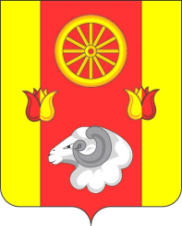 АДМИНИСТРАЦИЯ РЕМОНТНЕНСКОГО СЕЛЬСКОГО ПОСЕЛЕНИЯПОСТАНОВЛЕНИЕ21.07.2021                                          с. Ремонтное			             № 101О внесении изменений в муниципальную программу Ремонтненского сельского поселения «Энергосбережение и повышение энергетической эффективности на территории Ремонтненского сельского поселения»В связи с уточнением объема бюджетных ассигнований, предусмотренных на финансирование муниципальной программы «Энергосбережение и повышение энергетической эффективности на территории Ремонтненского сельского поселения», согласно решения Собрания депутатов от 22.06.2021г №141 «О внесении изменений в решение Собрание депутатов «О бюджете  Ремонтненского сельского поселения Ремонтненского района на 2021 год и на плановый период 2022 и 2023 годов», на основании Порядка разработки, реализации и оценки эффективности муниципальных программ Ремонтненского сельского поселения, утвержденного постановлением Администрации Ремонтненского сельского поселения № 67 от 04.04.2018г,ПОСТАНОВЛЯЮ:1.   Внести изменения в муниципальную программу Ремонтненского сельского поселения «Энергосбережение и повышение энергетической эффективности на территории Ремонтненского сельского поселения», утвержденную постановлением Администрации Ремонтненского сельского поселения № 149 от 23.10.2018г. согласно приложению. 2.  Контроль за выполнением постановления оставляю за собой.Глава Администрации Ремонтненского сельского поселения                                                                    А.Я. Яковенко                                                                                                      Приложениек постановлениюАдминистрации Ремонтненского сельского поселенияот 21.07.2021 № 101Муниципальная программа Ремонтненского сельского поселения «Энергосбережение и повышение энергетической эффективности на территории Ремонтненского сельского поселения»ПАСПОРТмуниципальной программы Ремонтненского сельского поселения «Энергосбережение и повышение энергетической эффективности на территории Ремонтненского сельского поселения»ПАСПОРТподпрограммы «Энергосбережение и повышение энергетической эффективности систем коммунальной инфраструктуры»ПАСПОРТподпрограммы «Энергосбережение сетей уличного освещения на территории Ремонтненского сельского поселения»Приоритеты и цели муниципальной политикив сфере энергетики Ремонтненского районаОсновными приоритетами политики в сфере энергетики являются:полное и надежное обеспечение населения и экономики энергоресурсами по доступным, и вместе с тем стимулирующим энергосбережение ценам, снижение рисков и недопущение развития кризисных ситуаций в энергообеспечении;снижение удельных затрат на производство и использование энергоресурсов за счет рационализации их потребления, применения энергосберегающих технологий и оборудования;повышение финансовой устойчивости и эффективности использования потенциала энергетического сектора для обеспечения социально-экономического развития;Основными целями программы являются:улучшение качества жизни населения Ремонтненского сельского поселения за счет перехода экономики, бюджетной и коммунальной сфер на энергосберегающий путь развития и рационального использования ресурсов при производстве, передаче и потреблении;обеспечение повышения энергетической эффективности на территории сельского поселения за счет организации процесса энергосбережения и повышения энергетической эффективности.Для достижения целей муниципальной программы необходимо решить следующие задачи:- сокращение объемов потребления энергоресурсов, оплачиваемых из местного бюджета;- увеличение благоустроенности и безопасности муниципального образования;- реализация организационных мероприятий по выявлению бесхозяйных объектов недвижимого имущества, используемых для передачи энергетических ресурсов.Планируемые и фактически достигнутые в ходе реализации программ значения целевых показателей формируются за отчетный календарный год (с 1 января по 31 декабря) и рассчитываются для каждого года на протяжении всего срока реализации программ.Сведения о показателях (индикаторах) муниципальной программы, подпрограмм государственной программы и их значениях приведены в приложении № 1. Перечень подпрограмм, основных мероприятий муниципальной программы приведен в приложении № 2. Расходы на реализацию муниципальной программы приведены в приложении № 3.Муниципальная программа рассчитана на период с 2019 по 
2030 год. Этапы реализации муниципальной программы не выделяются.СВЕДЕНИЯо показателях (индикаторах) муниципальнойпрограммы, подпрограмм муниципальной программы и их значенияхПЕРЕЧЕНЬподпрограмм, основных мероприятий муниципальной программы Ремонтненского сельского поселения «Энергосбережение и повышение энергетической эффективности на территории Ремонтненского сельского поселения»РАСХОДЫна реализацию муниципальной программы Ремонтненского сельского поселения «Энергосбережение и повышение энергетической эффективности на территории Ремонтненского сельского поселения»Наименование муниципальной программы Ремонтненского района «Энергосбережение и повышение энергетической эффективности на территории Ремонтненского сельского поселения» (далее -муниципальная программа)Ответственный исполнитель муниципальной программы Главный специалист ЖКХ, благоустройстваСоисполнители муниципальной программы отсутствуютУчастники муниципальной программы Администрация Ремонтненского сельского поселенияПодпрограммы муниципальной программы подпрограмма «Энергосбережение и повышение энергетической эффективности систем коммунальной инфраструктуры»;подпрограмма «Энергосбережение сетей уличного освещения на территории Ремонтненского сельского поселения»Программно-целевые инструменты муниципальной программы ОтсутствуютЦели муниципальной программы обеспечение рационального использования энергетических ресурсов за счет реализации мероприятий по энергосбережению и повышению энергетической эффективности;снижение расходов местного бюджета на оплату энергетических ресурсов.Задачи муниципальной программы сокращение в сопоставимых условиях расходов местного бюджета на оплату коммунальных услуг;осуществление стопроцентных расчетов за потребление энергоресурсов по приборам учета;реализация организационных мероприятий по выявлению бесхозяйных объектов недвижимого имущества, используемых для передачи энергетических ресурсовЦелевые индикаторы и показатели муниципальной программы сокращение затрат на оплату энергетических ресурсов за счет реализации энергосберегающих мероприятий;сокращение числа бесхозяйных объектов недвижимого имущества, используемых для передачи энергетических ресурсов.Этапы и сроки реализации муниципальной программы 2019 – 2030 годы Этапы реализации муниципальной программы не выделяютсяРесурсное обеспечение муниципальной программы всего – 1856,0 тыс. рублей, из них:в 2019 году – 400,0 тыс. рублей; в 2020 году – 156,0 тыс. рублей;в 2021 году – 250,0 тыс. рублей;в 2022 году – 0,0 тыс. рублей;в 2023 году – 0,0 тыс. рублей;в 2024 году – 150,0 тыс. рублей;в 2025 году – 150,0 тыс. рублей;в 2026 году – 150,0 тыс. рублей;в 2027 году – 150,0 тыс. рублей;в 2028 году – 150,0 тыс. рублей;в 2029 году – 150,0 тыс. рублей;в 2030 году – 150,0 тыс. рублейОжидаемые результаты реализации муниципальной  программы улучшения качества жизни населения Ремонтненского сельского поселения и состояния окружающей средыНаименование Подпрограммы«Энергосбережение и повышение энергетической эффективности систем коммунальной инфраструктуры» (далее – подпрограмма1)Ответственный исполнитель подпрограммы 1Главный специалист ЖКХ, благоустройстваУчастники подпрограммы 1Администрация Ремонтненского сельского поселенияПрограммно - целевые инструменты подпрограммы 1отсутствуютЦели подпрограммы 1Обеспечение рационального использования энергетических ресурсов за счет реализации мероприятий по энергосбережению и повышению энергетической эффективности.Задачи подпрограммы 1Реализация организационных мероприятий по выявлению бесхозяйных объектов недвижимого имущества, используемых для передачи энергетических ресурсовЦелевые индикаторы и показатели подпрограммы 1 Сокращение числа бесхозяйных объектов недвижимого имущества, используемых для передачи энергетических ресурсовЭтапы и сроки реализации подпрограммы 1 2019 – 2030 годы Этапы реализации подпрограммы не выделяютсяРесурсное обеспечение подпрограммы 1всего – 0,0 тыс. рублей, из них:в 2019 году – 0,0 тыс. рублей; в 2020 году – 0,0 тыс. рублей;в 2021 году – 00,0 тыс. рублей;в 2022 году – 00,0 тыс. рублей;в 2023 году – 00,0 тыс. рублей;в 2024 году – 00,0 тыс. рублей;в 2025 году – 00,0 тыс. рублей;в 2026 году – 00,0 тыс. рублей;в 2027 году – 00,0 тыс. рублей;в 2028 году – 00,0 тыс. рублей;в 2029 году – 00,0 тыс. рублей;в 2030 году – 00,0 тыс. рублейОжидаемые результаты реализации подпрограммы 1Экономия энергоресурсов.Наименование Подпрограммы «Энергосбережение сетей уличного освещения на территории Ремонтненского сельского поселения» (далее – подпрограмма 2)Ответственный исполнитель подпрограммы 2Главный специалист ЖКХ, благоустройстваУчастники подпрограммы 2отсутствуютПрограммно - целевые инструменты подпрограммы 2отсутствуютЦели подпрограммы 2Обеспечение рационального использования энергетических ресурсов за счет реализации мероприятий по энергосбережению и повышению энергетической эффективности.Снижение расходов местного бюджета на оплату энергетических ресурсов.Задачи подпрограммы 2Реализация организационных мероприятий по энергосбережению и повышению энергетической эффективности.Уменьшение потребления энергии и связанных с этим затрат по муниципальным контрактам.Целевые индикаторы и показатели подпрограммы 2Сокращение затрат на оплату энергетических ресурсов в бюджетной сфере за счет реализации энергосберегающих мероприятийЭтапы и сроки реализации подпрограммы 22019 – 2030 годы Этапы реализации подпрограммы не выделяютсяРесурсное обеспечение подпрограммы 2всего – 1856,0 тыс. рублей, из них:в 2019 году – 400,0  тыс. рублей; в 2020 году – 156,0 тыс. рублей;в 2021 году – 250,0 тыс. рублей;в 2022 году – 0,0 тыс. рублей;в 2023 году – 0,0 тыс. рублей;в 2024 году – 150,0 тыс. рублей;в 2025 году – 150,0 тыс. рублей;в 2026 году – 150,0 тыс. рублей;в 2027 году – 150,0 тыс. рублей;в 2028 году – 150,0 тыс. рублей;в 2029 году – 150,0 тыс. рублей;в 2030 году – 150,0 тыс. рублейОжидаемые результаты реализации подпрограммы 2Экономия энергоресурсов.Повышение уровня ответственности в энергосбережении.Приложение №1к муниципальной программеРемонтненского сельского поселения«Энергосбережение и повышение энергетической эффективности на территории Ремонтненского сельского поселения»№п/пНомер и наименованиеВид показателяЕдиница измеренияЗначение показателяЗначение показателяЗначение показателяЗначение показателяЗначение показателяЗначение показателяЗначение показателяЗначение показателяЗначение показателяЗначение показателяЗначение показателяЗначение показателяЗначение показателяЗначение показателя№п/пНомер и наименованиеВид показателяЕдиница измерения2017год2018год2019год2020год2021год2022год2023год2024год2025год2026год2027год2028год2029год2030год123456789101112131415161718Муниципальная программа Ремонтненского сельского поселения «Энергосбережение и повышение энергетической эффективности на территории Ремонтненского сельского поселения»Муниципальная программа Ремонтненского сельского поселения «Энергосбережение и повышение энергетической эффективности на территории Ремонтненского сельского поселения»Муниципальная программа Ремонтненского сельского поселения «Энергосбережение и повышение энергетической эффективности на территории Ремонтненского сельского поселения»Муниципальная программа Ремонтненского сельского поселения «Энергосбережение и повышение энергетической эффективности на территории Ремонтненского сельского поселения»Муниципальная программа Ремонтненского сельского поселения «Энергосбережение и повышение энергетической эффективности на территории Ремонтненского сельского поселения»Муниципальная программа Ремонтненского сельского поселения «Энергосбережение и повышение энергетической эффективности на территории Ремонтненского сельского поселения»Муниципальная программа Ремонтненского сельского поселения «Энергосбережение и повышение энергетической эффективности на территории Ремонтненского сельского поселения»Муниципальная программа Ремонтненского сельского поселения «Энергосбережение и повышение энергетической эффективности на территории Ремонтненского сельского поселения»Муниципальная программа Ремонтненского сельского поселения «Энергосбережение и повышение энергетической эффективности на территории Ремонтненского сельского поселения»Муниципальная программа Ремонтненского сельского поселения «Энергосбережение и повышение энергетической эффективности на территории Ремонтненского сельского поселения»Муниципальная программа Ремонтненского сельского поселения «Энергосбережение и повышение энергетической эффективности на территории Ремонтненского сельского поселения»Муниципальная программа Ремонтненского сельского поселения «Энергосбережение и повышение энергетической эффективности на территории Ремонтненского сельского поселения»Муниципальная программа Ремонтненского сельского поселения «Энергосбережение и повышение энергетической эффективности на территории Ремонтненского сельского поселения»Муниципальная программа Ремонтненского сельского поселения «Энергосбережение и повышение энергетической эффективности на территории Ремонтненского сельского поселения»Муниципальная программа Ремонтненского сельского поселения «Энергосбережение и повышение энергетической эффективности на территории Ремонтненского сельского поселения»Муниципальная программа Ремонтненского сельского поселения «Энергосбережение и повышение энергетической эффективности на территории Ремонтненского сельского поселения»Муниципальная программа Ремонтненского сельского поселения «Энергосбережение и повышение энергетической эффективности на территории Ремонтненского сельского поселения»1подпрограмма 1 «Энергосбережение и повышение энергетической эффективности систем коммунальной инфраструктуры»подпрограмма 1 «Энергосбережение и повышение энергетической эффективности систем коммунальной инфраструктуры»подпрограмма 1 «Энергосбережение и повышение энергетической эффективности систем коммунальной инфраструктуры»подпрограмма 1 «Энергосбережение и повышение энергетической эффективности систем коммунальной инфраструктуры»подпрограмма 1 «Энергосбережение и повышение энергетической эффективности систем коммунальной инфраструктуры»подпрограмма 1 «Энергосбережение и повышение энергетической эффективности систем коммунальной инфраструктуры»подпрограмма 1 «Энергосбережение и повышение энергетической эффективности систем коммунальной инфраструктуры»подпрограмма 1 «Энергосбережение и повышение энергетической эффективности систем коммунальной инфраструктуры»подпрограмма 1 «Энергосбережение и повышение энергетической эффективности систем коммунальной инфраструктуры»подпрограмма 1 «Энергосбережение и повышение энергетической эффективности систем коммунальной инфраструктуры»подпрограмма 1 «Энергосбережение и повышение энергетической эффективности систем коммунальной инфраструктуры»подпрограмма 1 «Энергосбережение и повышение энергетической эффективности систем коммунальной инфраструктуры»подпрограмма 1 «Энергосбережение и повышение энергетической эффективности систем коммунальной инфраструктуры»подпрограмма 1 «Энергосбережение и повышение энергетической эффективности систем коммунальной инфраструктуры»подпрограмма 1 «Энергосбережение и повышение энергетической эффективности систем коммунальной инфраструктуры»подпрограмма 1 «Энергосбережение и повышение энергетической эффективности систем коммунальной инфраструктуры»подпрограмма 1 «Энергосбережение и повышение энергетической эффективности систем коммунальной инфраструктуры»1.1Сокращение числа бесхозяйных объектов недвижимого имущества, используемых для передачи энергетических ресурсовведомственный%99,890,285,484,782,181,178,674,371,269,869,869,82.подпрограмма 2 «Энергосбережение сетей уличного освещения на территории Ремонтненского сельского поселения»подпрограмма 2 «Энергосбережение сетей уличного освещения на территории Ремонтненского сельского поселения»подпрограмма 2 «Энергосбережение сетей уличного освещения на территории Ремонтненского сельского поселения»подпрограмма 2 «Энергосбережение сетей уличного освещения на территории Ремонтненского сельского поселения»подпрограмма 2 «Энергосбережение сетей уличного освещения на территории Ремонтненского сельского поселения»подпрограмма 2 «Энергосбережение сетей уличного освещения на территории Ремонтненского сельского поселения»подпрограмма 2 «Энергосбережение сетей уличного освещения на территории Ремонтненского сельского поселения»подпрограмма 2 «Энергосбережение сетей уличного освещения на территории Ремонтненского сельского поселения»подпрограмма 2 «Энергосбережение сетей уличного освещения на территории Ремонтненского сельского поселения»подпрограмма 2 «Энергосбережение сетей уличного освещения на территории Ремонтненского сельского поселения»подпрограмма 2 «Энергосбережение сетей уличного освещения на территории Ремонтненского сельского поселения»подпрограмма 2 «Энергосбережение сетей уличного освещения на территории Ремонтненского сельского поселения»подпрограмма 2 «Энергосбережение сетей уличного освещения на территории Ремонтненского сельского поселения»подпрограмма 2 «Энергосбережение сетей уличного освещения на территории Ремонтненского сельского поселения»подпрограмма 2 «Энергосбережение сетей уличного освещения на территории Ремонтненского сельского поселения»подпрограмма 2 «Энергосбережение сетей уличного освещения на территории Ремонтненского сельского поселения»подпрограмма 2 «Энергосбережение сетей уличного освещения на территории Ремонтненского сельского поселения»2.1Сокращение расходов местного бюджета на оплату энергетических ресурсовведомственный%99,899,894,890,188,286,585,684,783,983,182,281,381,381,3Приложение №2к муниципальной программеРемонтненского сельского поселения«Энергосбережение и повышение энергетической эффективности на территории Ремонтненского сельского поселения»№
п/пНомер и наименование 
основного мероприятия, приоритетного основного мероприятия, мероприятия ведомственной целевой программы Соисполнитель, участник, ответственный за исполнение основного мероприятия приоритетного основного мероприятия, мероприятия ВЦПСрокСрокОжидаемый 
результат 
(краткое описание)Последствия 
не реализации основного 
мероприятия, приоритетного основного мероприятия, мероприятия ведомственной 
целевой
программыСвязь с 
показателями муниципальной
программы 
(подпрограммы)№
п/пНомер и наименование 
основного мероприятия, приоритетного основного мероприятия, мероприятия ведомственной целевой программы Соисполнитель, участник, ответственный за исполнение основного мероприятия приоритетного основного мероприятия, мероприятия ВЦПначала 
реализацииокончания 
реализацииОжидаемый 
результат 
(краткое описание)Последствия 
не реализации основного 
мероприятия, приоритетного основного мероприятия, мероприятия ведомственной 
целевой
программыСвязь с 
показателями муниципальной
программы 
(подпрограммы)123456788Подпрограмма 1 «Энергосбережение и повышение энергетической эффективности систем коммунальной инфраструктуры»Подпрограмма 1 «Энергосбережение и повышение энергетической эффективности систем коммунальной инфраструктуры»Подпрограмма 1 «Энергосбережение и повышение энергетической эффективности систем коммунальной инфраструктуры»Подпрограмма 1 «Энергосбережение и повышение энергетической эффективности систем коммунальной инфраструктуры»Подпрограмма 1 «Энергосбережение и повышение энергетической эффективности систем коммунальной инфраструктуры»Подпрограмма 1 «Энергосбережение и повышение энергетической эффективности систем коммунальной инфраструктуры»Подпрограмма 1 «Энергосбережение и повышение энергетической эффективности систем коммунальной инфраструктуры»Подпрограмма 1 «Энергосбережение и повышение энергетической эффективности систем коммунальной инфраструктуры»Задача 1 подпрограммы 1 «Реализация организационных мероприятий по выявлению бесхозяйных объектов недвижимого имущества, используемых для передачи энергетических ресурсов»Задача 1 подпрограммы 1 «Реализация организационных мероприятий по выявлению бесхозяйных объектов недвижимого имущества, используемых для передачи энергетических ресурсов»Задача 1 подпрограммы 1 «Реализация организационных мероприятий по выявлению бесхозяйных объектов недвижимого имущества, используемых для передачи энергетических ресурсов»Задача 1 подпрограммы 1 «Реализация организационных мероприятий по выявлению бесхозяйных объектов недвижимого имущества, используемых для передачи энергетических ресурсов»Задача 1 подпрограммы 1 «Реализация организационных мероприятий по выявлению бесхозяйных объектов недвижимого имущества, используемых для передачи энергетических ресурсов»Задача 1 подпрограммы 1 «Реализация организационных мероприятий по выявлению бесхозяйных объектов недвижимого имущества, используемых для передачи энергетических ресурсов»Задача 1 подпрограммы 1 «Реализация организационных мероприятий по выявлению бесхозяйных объектов недвижимого имущества, используемых для передачи энергетических ресурсов»Задача 1 подпрограммы 1 «Реализация организационных мероприятий по выявлению бесхозяйных объектов недвижимого имущества, используемых для передачи энергетических ресурсов»1.1.ОМ 1.1 Мероприятия по выявлению бесхозяйных объектов недвижимого имущества, используемых для передачи энергетических ресурсов, организации постановки в установленном порядке таких объектов на учет в качестве бесхозяйных объектов недвижимого имущества и затем признанию права муниципальной собственности на такие бесхозяйные объекты недвижимого имуществаАдминистрация Ремонтненского сельского поселения20192030Признание права муниципальной собственности на выявленные бесхозяйные объекты недвижимого имуществане исполнение требований п.4 ч.6 ст.14 Федерального закона от 23.11.2009 № 261-ФЗ показатели 1.1Подпрограмма 2 «Энергосбережение сетей уличного освещения на территории Ремонтненского сельского поселения»Подпрограмма 2 «Энергосбережение сетей уличного освещения на территории Ремонтненского сельского поселения»Подпрограмма 2 «Энергосбережение сетей уличного освещения на территории Ремонтненского сельского поселения»Подпрограмма 2 «Энергосбережение сетей уличного освещения на территории Ремонтненского сельского поселения»Подпрограмма 2 «Энергосбережение сетей уличного освещения на территории Ремонтненского сельского поселения»Подпрограмма 2 «Энергосбережение сетей уличного освещения на территории Ремонтненского сельского поселения»Подпрограмма 2 «Энергосбережение сетей уличного освещения на территории Ремонтненского сельского поселения»Подпрограмма 2 «Энергосбережение сетей уличного освещения на территории Ремонтненского сельского поселения»Подпрограмма 2 «Энергосбережение сетей уличного освещения на территории Ремонтненского сельского поселения»Задача 1 подпрограммы 2 «Уменьшение потребления энергии и связанных с этим затрат по муниципальным контрактам» Задача 1 подпрограммы 2 «Уменьшение потребления энергии и связанных с этим затрат по муниципальным контрактам» Задача 1 подпрограммы 2 «Уменьшение потребления энергии и связанных с этим затрат по муниципальным контрактам» Задача 1 подпрограммы 2 «Уменьшение потребления энергии и связанных с этим затрат по муниципальным контрактам» Задача 1 подпрограммы 2 «Уменьшение потребления энергии и связанных с этим затрат по муниципальным контрактам» Задача 1 подпрограммы 2 «Уменьшение потребления энергии и связанных с этим затрат по муниципальным контрактам» Задача 1 подпрограммы 2 «Уменьшение потребления энергии и связанных с этим затрат по муниципальным контрактам» Задача 1 подпрограммы 2 «Уменьшение потребления энергии и связанных с этим затрат по муниципальным контрактам» Задача 1 подпрограммы 2 «Уменьшение потребления энергии и связанных с этим затрат по муниципальным контрактам» 2.1.ОМ 2.1 Мероприятия по ремонту светильников, замене ламп накаливания и других неэффективных элементов систем освещения, в том числе светильников, на энергосберегающиеАдминистрация Ремонтненского сельского поселения20192030сокращение расходов местного бюджета на оплату энергетических ресурсовувеличение расходов местного бюджета на оплату энергетических ресурсовпоказатели 2.1показатели 2.1Приложение №3к муниципальной программеРемонтненского сельского поселения «Энергосбережение и повышение энергетической эффективности на территории Ремонтненского сельского поселения»Наименование
муниципальной программы, номер и наименование подпрограммыИсточник финансирования
Объем расходов, всего(тыс. рублей)в том числе по годам реализации муниципальной программы в том числе по годам реализации муниципальной программы в том числе по годам реализации муниципальной программы в том числе по годам реализации муниципальной программы в том числе по годам реализации муниципальной программы в том числе по годам реализации муниципальной программы в том числе по годам реализации муниципальной программы в том числе по годам реализации муниципальной программы в том числе по годам реализации муниципальной программы в том числе по годам реализации муниципальной программы в том числе по годам реализации муниципальной программы в том числе по годам реализации муниципальной программы Наименование
муниципальной программы, номер и наименование подпрограммыИсточник финансирования
Объем расходов, всего(тыс. рублей)201920202021202220232024202520262027202820292030123456789101112131415Муниципальная программа Ремонтненского сельского поселения «Энергосбережение и повышение энергетической эффективности на территории Ремонтненского сельского поселения»всего1856,00400,00156,00250,000,000,00150,00150,00150,00150,00150,00150,00150,00Муниципальная программа Ремонтненского сельского поселения «Энергосбережение и повышение энергетической эффективности на территории Ремонтненского сельского поселения»в том числе за счет средств:0,000,000,000,000,000,000,000,000,000,000,000,000,00Муниципальная программа Ремонтненского сельского поселения «Энергосбережение и повышение энергетической эффективности на территории Ремонтненского сельского поселения»Областного бюджета0,000,000,000,000,000,000,000,000,000,000,000,000,00Муниципальная программа Ремонтненского сельского поселения «Энергосбережение и повышение энергетической эффективности на территории Ремонтненского сельского поселения»федерального бюджета0,000,000,000,000,000,000,000,000,000,000,000,000,00Муниципальная программа Ремонтненского сельского поселения «Энергосбережение и повышение энергетической эффективности на территории Ремонтненского сельского поселения»местный бюджет1856,00400,00156,00250,000,000,00150,00150,00150,00150,00150,00150,00150,00Подпрограмма 1 «Энергосбережение и повышение энергетической эффективности систем коммунальной инфраструктуры»всего0,000,000,000,000,000,000,000,000,000,000,000,000,00Подпрограмма 1 «Энергосбережение и повышение энергетической эффективности систем коммунальной инфраструктуры»в том числе за счет средств:0,000,000,000,000,000,000,000,000,000,000,000,000,00Подпрограмма 1 «Энергосбережение и повышение энергетической эффективности систем коммунальной инфраструктуры»Областного бюджета0,000,000,000,000,000,000,000,000,000,000,000,000,00Подпрограмма 1 «Энергосбережение и повышение энергетической эффективности систем коммунальной инфраструктуры»федерального бюджета0,000,000,000,000,000,000,000,000,000,000,000,000,00Подпрограмма 1 «Энергосбережение и повышение энергетической эффективности систем коммунальной инфраструктуры»местный бюджет0,000,000,000,000,000,000,000,000,000,000,000,000,00Подпрограмма 2 «Энергосбережение сетей уличного освещения на территории Ремонтненского сельского поселения»всего1856,00400,00156,00250,000,000,00150,00150,00150,00150,00150,00150,00150,00Подпрограмма 2 «Энергосбережение сетей уличного освещения на территории Ремонтненского сельского поселения»в том числе за счет средств:0,000,000,000,000,000,000,000,000,000,000,000,000,00Подпрограмма 2 «Энергосбережение сетей уличного освещения на территории Ремонтненского сельского поселения»Областного бюджета0,000,000,000,000,000,000,000,000,000,000,000,000,00Подпрограмма 2 «Энергосбережение сетей уличного освещения на территории Ремонтненского сельского поселения»федерального бюджета0,000,000,000,000,000,000,000,000,000,000,000,000,00Подпрограмма 2 «Энергосбережение сетей уличного освещения на территории Ремонтненского сельского поселения»местный бюджет1856,00400,00156,00250,000,000,00150,00150,00150,00150,00150,00150,00150,00